Инструкция для ученика.Задания с открытым ответом и отправка его учителюРазработала: учитель истории и обществознания МБОУ СОШ №52, сетевой педагог Попова И.М.При выполнении задания с открытым ответом нужно воспользоваться формой, которая открывается при нажатии	на ссылку «Приступить к выполнению».	Чтобы ответить на задание,  нужно  впечатать  свой  ответ  в  поле.  Для  прикрепления  файла  к сообщению нужно воспользоваться	кнопкой «Прикрепить». При нажатии кнопки «Сохранить» ответ сохраняется, но остаётся доступным только учащемуся. В него можно вносить любые изменения: исправлять текст, прикреплять и удалять файлы. При нажатии кнопки «Отправить», происходит отправка ответа на задание учителю. Одновременно появляется значок уведомления о выполнении задания. 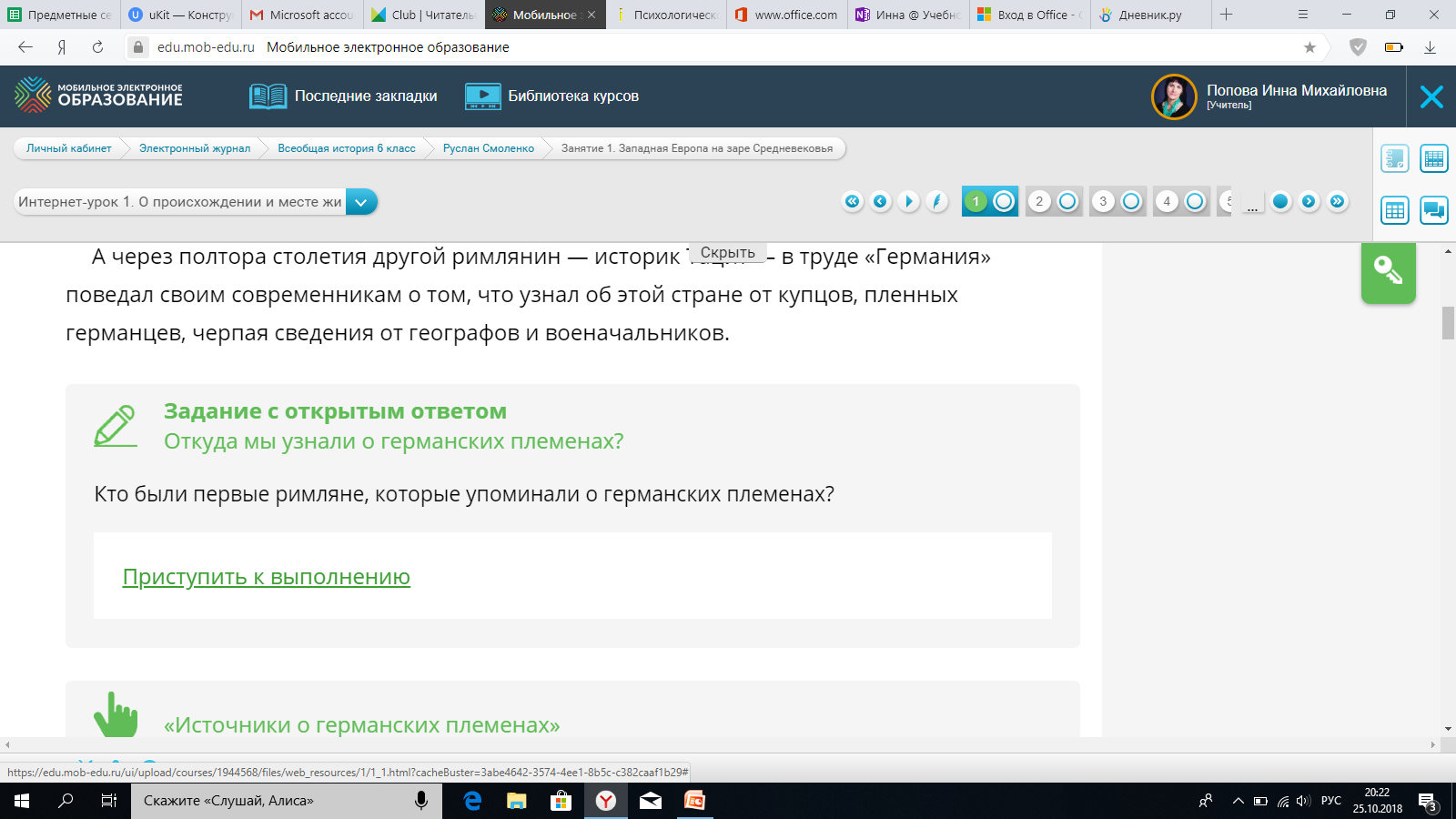 Так выглядит выполненное и проверенное задание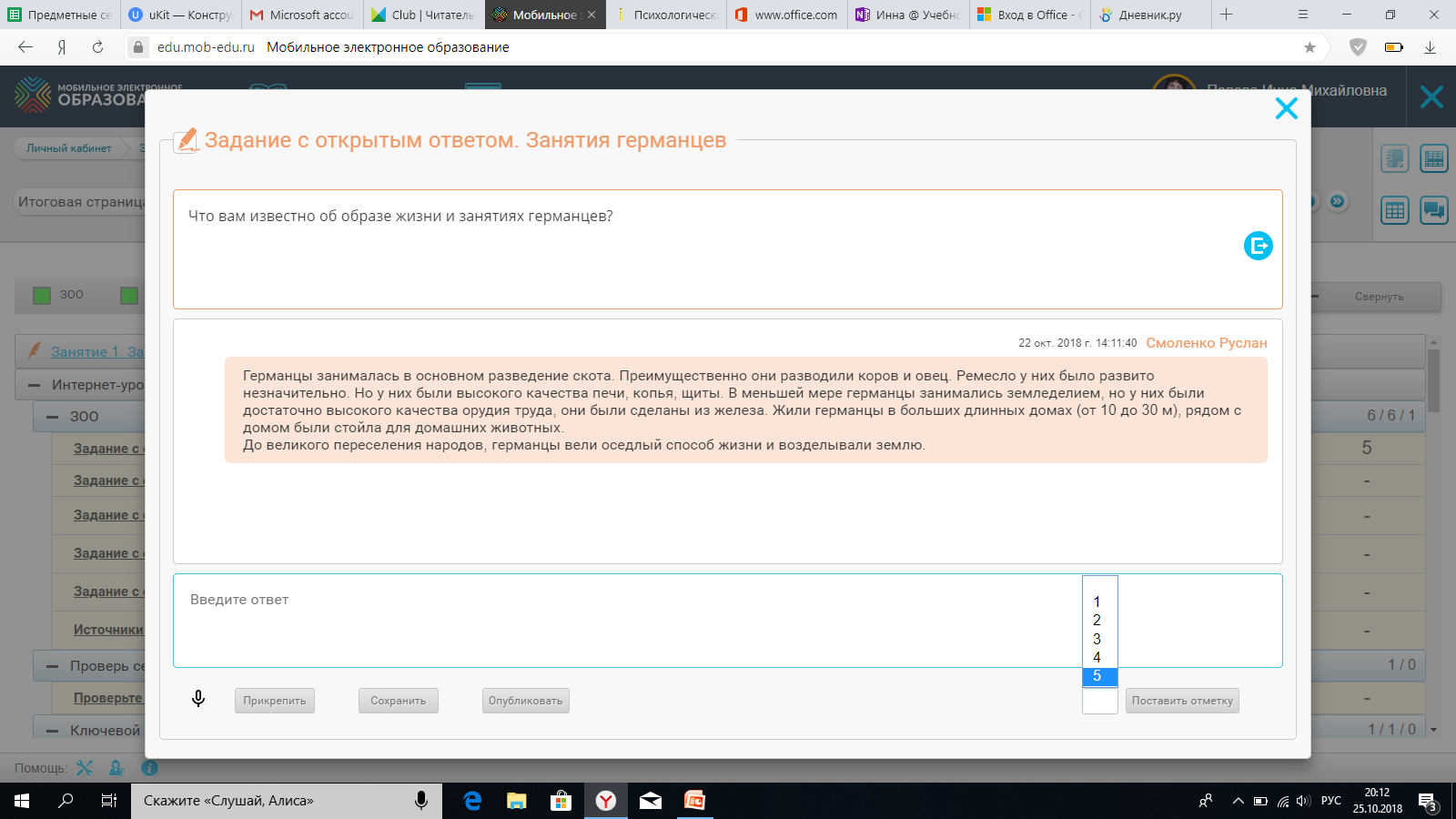 Перейти к выполненному заданию с открытым ответом можно из Электронного журнала, Матрицы назначения заданий или Итоговой страницы Занятия.Если навести курсор на любую ячейку, то через ниспадающее окно можно перейти непосредственно к содержанию задания.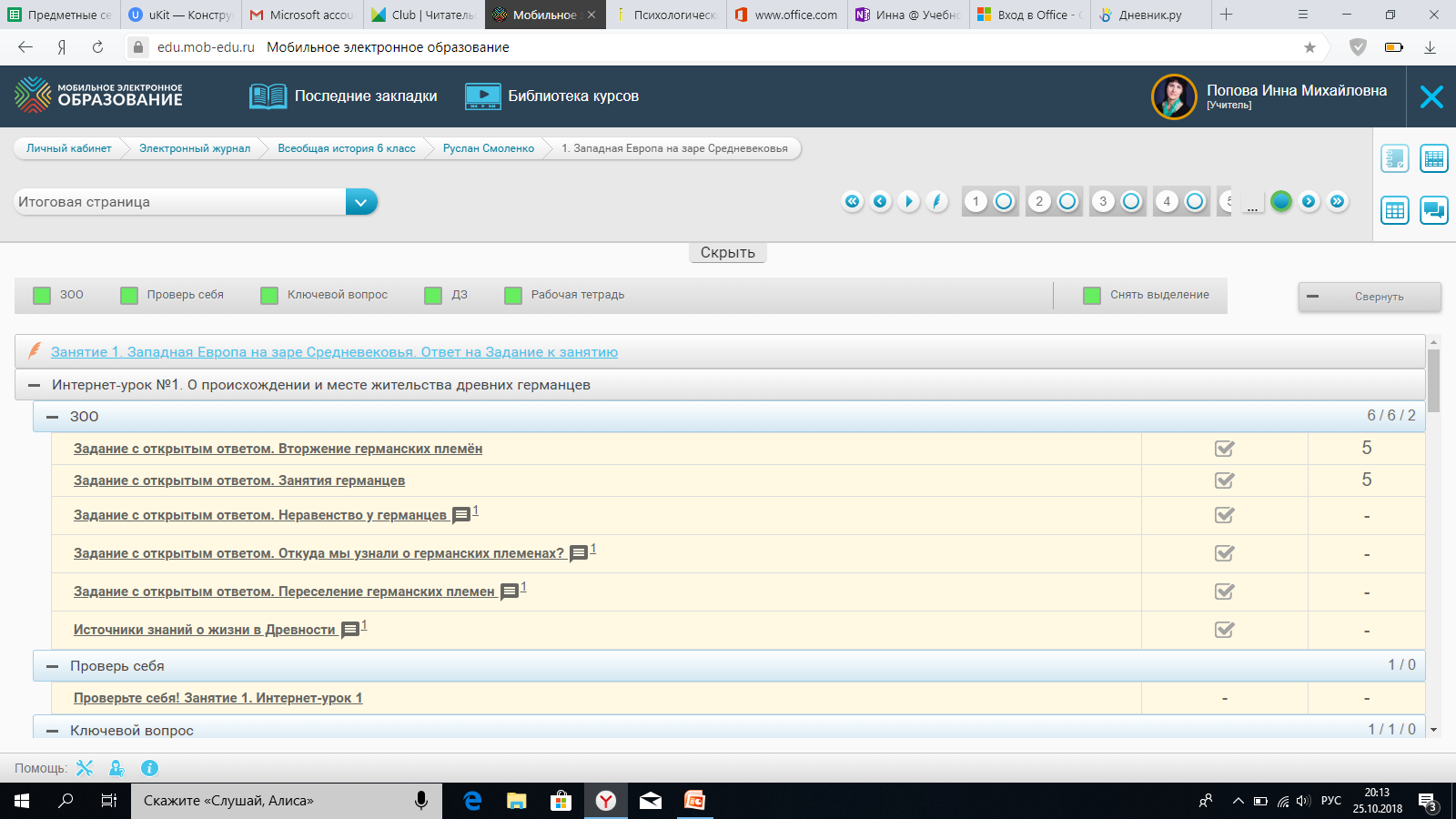 Вид на итоговой странице занятия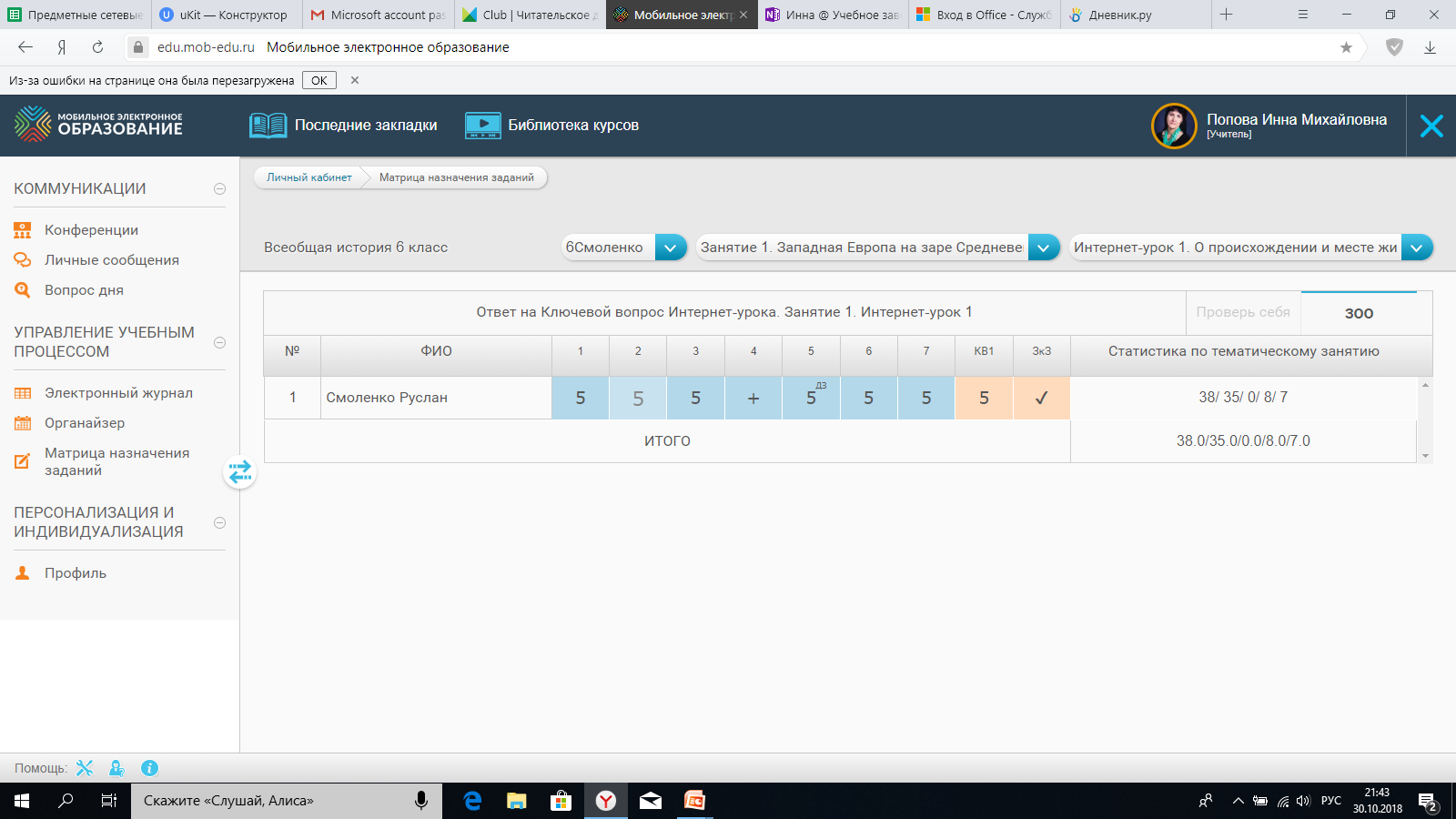 Вид с матрицы назначения заданий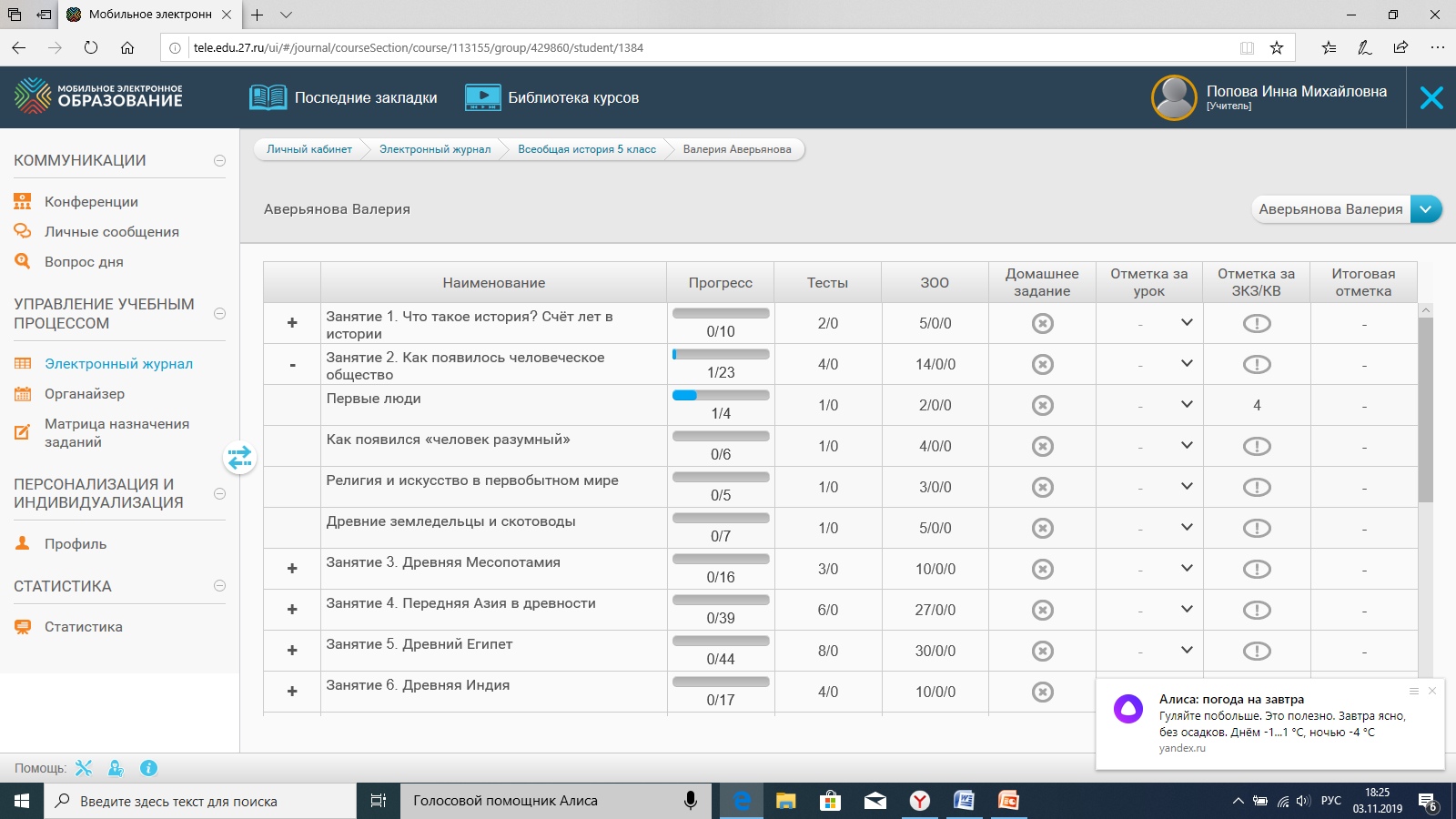 Вид на странице электронного журнала